Your mission: Read the following opinion essay. The articles have been deleted. Complete it with ‘THE’ ‘A / AN’ OR ‘Ø'. The linking words have disappeared as well… Read the phonetics and find them back!/ˈnaʊədeɪz/ __________________, _ _ _ increasing number of people leave their native country to settle down somewhere abroad. Some even do not hesitate to go and live at _ _ _ other side of _ _ _  world, in South America, Australia, or New Zealand /ˈfərɪgˈzɑːmpəl/_________________.How can we explain such _ _ _  phenomenon?  What are _ _ _  main advantages of moving to _ _ _  faraway country? Is it always easy to adjust to _ _ _  new land?Many various reasons can explain why so many people feel _ _ _  necessity to start _ _ _  new life far from their homeland. /ɪnˈdiːd/ __________________, this is _ _ _  fabulous opportunity to start all over again, sometimes from scratch and to set oneself _ _ _  challenge. As far as I am concerned, if I were offered _ _ _  opportunity to go and work abroad, I would be quite happy to try my luck. I do not know /ˈweðər/__________________ it would improve my life or my standard of living and I must confess this is definitely not my principal concern./ˈæktʃuəli/_______________, what appeals to me more than anything else, is _ _ _  opportunity to discover _ _ _  new horizons as that must be both thrilling and exciting. /bɪˈsaɪdz/__________________, living in _ _ _  faraway country, no matter which, is bound to broaden _ _ _  mind as it implies meeting _ _ _  new people and getting to discover their culture and different way of life./mɔːˈrəʊvər/___________________, it can also be _ _ _  chance to get _ _ _  work experience off _ _ _  beaten track as well as having to learn _ _ _  new language or just practicing _ _ _   English in case it is _ _ _  English-speaking country.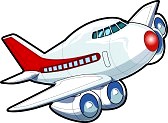 /haʊˈevər/ __________________, I am fully aware that there is _ _ _  wide gap between travelling abroad on _ _ _  holiday and settling down for good./ˌnʌnðəˈles/ ____________________, it may be difficult to adapt to _ _ _  new country and /ˈiːvənif/ ____________________ I am ready for _ _ _  change, I may still feel homesick at first. /ʌnˈlɛs/ ____________________ you move with all your relatives, you are most likely to miss them, not to mention your friends./ˌfɜːrðərˈmɔːr/ ____________________, it must be quite destabilizing at first, not knowing what to do or how to behave when you feel uprooted. /ˈwɒtizˈmɔː/ _____________________, it may also be difficult to get used to _ _ _  new climate, however sunny it is. I remember going to Egypt _ _ _  few years ago, right in the middle of summer and /ˈðəʊ/ ____________ I love _ _ _  sunshine, it was so hot that I could hardly breathe! /ˌnɛvərðəˈlɛs/ ___________________, I am sure these obstacles can finally be overcome even if it may take some time to fully adjust to _ _ _  new environment. 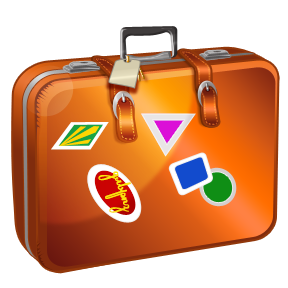 All things considered, even if it implies facing _ _ _  few difficulties, I am quite willing to make _ _ _  move and begin _ _ _  new life abroad. /ˈinfækt/ _____________, I am convinced it would not only make me more open-minded and tolerant but also be _ _ _  chance of my life!As _ _ _  saying goes, " _ _ _  fortune favours _ _ _  brave" /ˈsəʊ/__________ it must definitely be something not to miss!